PRESBYTERIAN CHURCH IN IRELANDACCESSNI CHECK - APPLICATION FORM FOR PROGRAMMESPRESBYTERIAN CHURCH IN IRELANDACCESSNI CHECK - APPLICATION FORM FOR PROGRAMMESPRESBYTERIAN CHURCH IN IRELANDACCESSNI CHECK - APPLICATION FORM FOR PROGRAMMESPRESBYTERIAN CHURCH IN IRELANDACCESSNI CHECK - APPLICATION FORM FOR PROGRAMMESPRESBYTERIAN CHURCH IN IRELANDACCESSNI CHECK - APPLICATION FORM FOR PROGRAMMESPRESBYTERIAN CHURCH IN IRELANDACCESSNI CHECK - APPLICATION FORM FOR PROGRAMMESPRESBYTERIAN CHURCH IN IRELANDACCESSNI CHECK - APPLICATION FORM FOR PROGRAMMESPRESBYTERIAN CHURCH IN IRELANDACCESSNI CHECK - APPLICATION FORM FOR PROGRAMMESPRESBYTERIAN CHURCH IN IRELANDACCESSNI CHECK - APPLICATION FORM FOR PROGRAMMESPRESBYTERIAN CHURCH IN IRELANDACCESSNI CHECK - APPLICATION FORM FOR PROGRAMMESName of Programme Name of Programme Position applied forPosition applied forIs this a paid position?Is this a paid position?           Yes              No   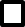            Yes              No              Yes              No              Yes              No              Yes              No              Yes              No              Yes              No              Yes              No   Name of ApplicantName of ApplicantDate of BirthDate of BirthCurrent Address(including postcode)Current Address(including postcode)Phone numberPhone numberEmail addressEmail addressIf the role involves working with Children - will this be?If the role involves working with Children - will this be?Four or more times in a thirty day period*Four or more times in a thirty day period*Four or more times in a thirty day period*Four or more times in a thirty day period*Four or more times in a thirty day period*Four or more times in a thirty day period*Four or more times in a thirty day period*If the role involves working with Children - will this be?If the role involves working with Children - will this be?Any overnight*		Any overnight*		Any overnight*		Any overnight*		Any overnight*		Any overnight*		Any overnight*		If the role involves working with Children - will this be?If the role involves working with Children - will this be?To provide personal care*  e.g. toileting / assistance with eating or drinking (even if done only once)To provide personal care*  e.g. toileting / assistance with eating or drinking (even if done only once)To provide personal care*  e.g. toileting / assistance with eating or drinking (even if done only once)To provide personal care*  e.g. toileting / assistance with eating or drinking (even if done only once)To provide personal care*  e.g. toileting / assistance with eating or drinking (even if done only once)To provide personal care*  e.g. toileting / assistance with eating or drinking (even if done only once)To provide personal care*  e.g. toileting / assistance with eating or drinking (even if done only once)If the role involves working with Adults at risk - in what capacity will this be?If the role involves working with Adults at risk - in what capacity will this be?Handling general household matters*e.g. managing the person’s cash / paying bills / shopping on their behalfHandling general household matters*e.g. managing the person’s cash / paying bills / shopping on their behalfHandling general household matters*e.g. managing the person’s cash / paying bills / shopping on their behalfHandling general household matters*e.g. managing the person’s cash / paying bills / shopping on their behalfHandling general household matters*e.g. managing the person’s cash / paying bills / shopping on their behalfHandling general household matters*e.g. managing the person’s cash / paying bills / shopping on their behalfHandling general household matters*e.g. managing the person’s cash / paying bills / shopping on their behalfIf the role involves working with Adults at risk - in what capacity will this be?If the role involves working with Adults at risk - in what capacity will this be?Transporting to a health care appointment*Transporting to a health care appointment*Transporting to a health care appointment*Transporting to a health care appointment*Transporting to a health care appointment*Transporting to a health care appointment*Transporting to a health care appointment*If the role involves working with Adults at risk - in what capacity will this be?If the role involves working with Adults at risk - in what capacity will this be?Visiting every week in their own homeVisiting every week in their own homeVisiting every week in their own homeVisiting every week in their own homeVisiting every week in their own homeVisiting every week in their own homeVisiting every week in their own homeIf the role involves working with Adults at risk - in what capacity will this be?If the role involves working with Adults at risk - in what capacity will this be?Driving a church minibus every week*Driving a church minibus every week*Driving a church minibus every week*Driving a church minibus every week*Driving a church minibus every week*Driving a church minibus every week*Driving a church minibus every week*If the role involves working with Adults at risk - in what capacity will this be?If the role involves working with Adults at risk - in what capacity will this be?Additional information / other role _ _ _ _ _ _ _ _ _ _ _ _ _ _ _ _ _ _ _ _ _ _ _ _ _ _ _ _ _ _ _ _ _ _ _(specify)Additional information / other role _ _ _ _ _ _ _ _ _ _ _ _ _ _ _ _ _ _ _ _ _ _ _ _ _ _ _ _ _ _ _ _ _ _ _(specify)Additional information / other role _ _ _ _ _ _ _ _ _ _ _ _ _ _ _ _ _ _ _ _ _ _ _ _ _ _ _ _ _ _ _ _ _ _ _(specify)Additional information / other role _ _ _ _ _ _ _ _ _ _ _ _ _ _ _ _ _ _ _ _ _ _ _ _ _ _ _ _ _ _ _ _ _ _ _(specify)Additional information / other role _ _ _ _ _ _ _ _ _ _ _ _ _ _ _ _ _ _ _ _ _ _ _ _ _ _ _ _ _ _ _ _ _ _ _(specify)Additional information / other role _ _ _ _ _ _ _ _ _ _ _ _ _ _ _ _ _ _ _ _ _ _ _ _ _ _ _ _ _ _ _ _ _ _ _(specify)Additional information / other role _ _ _ _ _ _ _ _ _ _ _ _ _ _ _ _ _ _ _ _ _ _ _ _ _ _ _ _ _ _ _ _ _ _ _(specify)Have you had treatment for any illness during the past five years which may have a bearing on your ability to work with children, young people or vulnerable adults?Have you had treatment for any illness during the past five years which may have a bearing on your ability to work with children, young people or vulnerable adults?Have you had treatment for any illness during the past five years which may have a bearing on your ability to work with children, young people or vulnerable adults?Have you had treatment for any illness during the past five years which may have a bearing on your ability to work with children, young people or vulnerable adults?Have you had treatment for any illness during the past five years which may have a bearing on your ability to work with children, young people or vulnerable adults?Have you had treatment for any illness during the past five years which may have a bearing on your ability to work with children, young people or vulnerable adults?Have you had treatment for any illness during the past five years which may have a bearing on your ability to work with children, young people or vulnerable adults?Have you had treatment for any illness during the past five years which may have a bearing on your ability to work with children, young people or vulnerable adults?YesHave you had treatment for any illness during the past five years which may have a bearing on your ability to work with children, young people or vulnerable adults?Have you had treatment for any illness during the past five years which may have a bearing on your ability to work with children, young people or vulnerable adults?Have you had treatment for any illness during the past five years which may have a bearing on your ability to work with children, young people or vulnerable adults?Have you had treatment for any illness during the past five years which may have a bearing on your ability to work with children, young people or vulnerable adults?Have you had treatment for any illness during the past five years which may have a bearing on your ability to work with children, young people or vulnerable adults?Have you had treatment for any illness during the past five years which may have a bearing on your ability to work with children, young people or vulnerable adults?Have you had treatment for any illness during the past five years which may have a bearing on your ability to work with children, young people or vulnerable adults?Have you had treatment for any illness during the past five years which may have a bearing on your ability to work with children, young people or vulnerable adults?NoIf Yes, please specifyIf Yes, please specifyIs there any reason that you cannot take up a position in regulated activity?(i.e. working regularly in an unsupervised capacity with children, young people or vulnerable adults)Is there any reason that you cannot take up a position in regulated activity?(i.e. working regularly in an unsupervised capacity with children, young people or vulnerable adults)Is there any reason that you cannot take up a position in regulated activity?(i.e. working regularly in an unsupervised capacity with children, young people or vulnerable adults)Is there any reason that you cannot take up a position in regulated activity?(i.e. working regularly in an unsupervised capacity with children, young people or vulnerable adults)Is there any reason that you cannot take up a position in regulated activity?(i.e. working regularly in an unsupervised capacity with children, young people or vulnerable adults)Is there any reason that you cannot take up a position in regulated activity?(i.e. working regularly in an unsupervised capacity with children, young people or vulnerable adults)Is there any reason that you cannot take up a position in regulated activity?(i.e. working regularly in an unsupervised capacity with children, young people or vulnerable adults)Is there any reason that you cannot take up a position in regulated activity?(i.e. working regularly in an unsupervised capacity with children, young people or vulnerable adults)YesIs there any reason that you cannot take up a position in regulated activity?(i.e. working regularly in an unsupervised capacity with children, young people or vulnerable adults)Is there any reason that you cannot take up a position in regulated activity?(i.e. working regularly in an unsupervised capacity with children, young people or vulnerable adults)Is there any reason that you cannot take up a position in regulated activity?(i.e. working regularly in an unsupervised capacity with children, young people or vulnerable adults)Is there any reason that you cannot take up a position in regulated activity?(i.e. working regularly in an unsupervised capacity with children, young people or vulnerable adults)Is there any reason that you cannot take up a position in regulated activity?(i.e. working regularly in an unsupervised capacity with children, young people or vulnerable adults)Is there any reason that you cannot take up a position in regulated activity?(i.e. working regularly in an unsupervised capacity with children, young people or vulnerable adults)Is there any reason that you cannot take up a position in regulated activity?(i.e. working regularly in an unsupervised capacity with children, young people or vulnerable adults)Is there any reason that you cannot take up a position in regulated activity?(i.e. working regularly in an unsupervised capacity with children, young people or vulnerable adults)NoDo you have any convictions that are not ‘protected’ (as defined by the Rehabilitation of Offenders (Exceptions) (Northern Ireland) Order 1979, as amended in 2014)?            Do you have any convictions that are not ‘protected’ (as defined by the Rehabilitation of Offenders (Exceptions) (Northern Ireland) Order 1979, as amended in 2014)?            Do you have any convictions that are not ‘protected’ (as defined by the Rehabilitation of Offenders (Exceptions) (Northern Ireland) Order 1979, as amended in 2014)?            Do you have any convictions that are not ‘protected’ (as defined by the Rehabilitation of Offenders (Exceptions) (Northern Ireland) Order 1979, as amended in 2014)?            Do you have any convictions that are not ‘protected’ (as defined by the Rehabilitation of Offenders (Exceptions) (Northern Ireland) Order 1979, as amended in 2014)?            Do you have any convictions that are not ‘protected’ (as defined by the Rehabilitation of Offenders (Exceptions) (Northern Ireland) Order 1979, as amended in 2014)?            Do you have any convictions that are not ‘protected’ (as defined by the Rehabilitation of Offenders (Exceptions) (Northern Ireland) Order 1979, as amended in 2014)?            Do you have any convictions that are not ‘protected’ (as defined by the Rehabilitation of Offenders (Exceptions) (Northern Ireland) Order 1979, as amended in 2014)?            YesDo you have any convictions that are not ‘protected’ (as defined by the Rehabilitation of Offenders (Exceptions) (Northern Ireland) Order 1979, as amended in 2014)?            Do you have any convictions that are not ‘protected’ (as defined by the Rehabilitation of Offenders (Exceptions) (Northern Ireland) Order 1979, as amended in 2014)?            Do you have any convictions that are not ‘protected’ (as defined by the Rehabilitation of Offenders (Exceptions) (Northern Ireland) Order 1979, as amended in 2014)?            Do you have any convictions that are not ‘protected’ (as defined by the Rehabilitation of Offenders (Exceptions) (Northern Ireland) Order 1979, as amended in 2014)?            Do you have any convictions that are not ‘protected’ (as defined by the Rehabilitation of Offenders (Exceptions) (Northern Ireland) Order 1979, as amended in 2014)?            Do you have any convictions that are not ‘protected’ (as defined by the Rehabilitation of Offenders (Exceptions) (Northern Ireland) Order 1979, as amended in 2014)?            Do you have any convictions that are not ‘protected’ (as defined by the Rehabilitation of Offenders (Exceptions) (Northern Ireland) Order 1979, as amended in 2014)?            Do you have any convictions that are not ‘protected’ (as defined by the Rehabilitation of Offenders (Exceptions) (Northern Ireland) Order 1979, as amended in 2014)?            NoSignature of Applicant:Signature of Applicant:           Date:           Date:           Date:Please be aware that a criminal record will not necessarily prevent applicants from gaining a position.If there are any disclosures on your AccessNI certificate, it is your responsibility to produce the certificate to the person who asked you to complete this form.* This position is eligible for an enhanced disclosure check. By signing this form you give permission to progress with an application that involves the barred list check. It is a criminal offence to apply for an Enhanced Disclosure check if you are on one of the barred lists.The Presbyterian Church in Ireland’s policy on the Recruitment of Ex-offenders is available in the ‘Resources’ section of our website.           Access NI’s Code of Practice and Privacy Notice is available at www.nidirect.gov.ukPlease be aware that a criminal record will not necessarily prevent applicants from gaining a position.If there are any disclosures on your AccessNI certificate, it is your responsibility to produce the certificate to the person who asked you to complete this form.* This position is eligible for an enhanced disclosure check. By signing this form you give permission to progress with an application that involves the barred list check. It is a criminal offence to apply for an Enhanced Disclosure check if you are on one of the barred lists.The Presbyterian Church in Ireland’s policy on the Recruitment of Ex-offenders is available in the ‘Resources’ section of our website.           Access NI’s Code of Practice and Privacy Notice is available at www.nidirect.gov.ukPlease be aware that a criminal record will not necessarily prevent applicants from gaining a position.If there are any disclosures on your AccessNI certificate, it is your responsibility to produce the certificate to the person who asked you to complete this form.* This position is eligible for an enhanced disclosure check. By signing this form you give permission to progress with an application that involves the barred list check. It is a criminal offence to apply for an Enhanced Disclosure check if you are on one of the barred lists.The Presbyterian Church in Ireland’s policy on the Recruitment of Ex-offenders is available in the ‘Resources’ section of our website.           Access NI’s Code of Practice and Privacy Notice is available at www.nidirect.gov.ukPlease be aware that a criminal record will not necessarily prevent applicants from gaining a position.If there are any disclosures on your AccessNI certificate, it is your responsibility to produce the certificate to the person who asked you to complete this form.* This position is eligible for an enhanced disclosure check. By signing this form you give permission to progress with an application that involves the barred list check. It is a criminal offence to apply for an Enhanced Disclosure check if you are on one of the barred lists.The Presbyterian Church in Ireland’s policy on the Recruitment of Ex-offenders is available in the ‘Resources’ section of our website.           Access NI’s Code of Practice and Privacy Notice is available at www.nidirect.gov.ukPlease be aware that a criminal record will not necessarily prevent applicants from gaining a position.If there are any disclosures on your AccessNI certificate, it is your responsibility to produce the certificate to the person who asked you to complete this form.* This position is eligible for an enhanced disclosure check. By signing this form you give permission to progress with an application that involves the barred list check. It is a criminal offence to apply for an Enhanced Disclosure check if you are on one of the barred lists.The Presbyterian Church in Ireland’s policy on the Recruitment of Ex-offenders is available in the ‘Resources’ section of our website.           Access NI’s Code of Practice and Privacy Notice is available at www.nidirect.gov.ukPlease be aware that a criminal record will not necessarily prevent applicants from gaining a position.If there are any disclosures on your AccessNI certificate, it is your responsibility to produce the certificate to the person who asked you to complete this form.* This position is eligible for an enhanced disclosure check. By signing this form you give permission to progress with an application that involves the barred list check. It is a criminal offence to apply for an Enhanced Disclosure check if you are on one of the barred lists.The Presbyterian Church in Ireland’s policy on the Recruitment of Ex-offenders is available in the ‘Resources’ section of our website.           Access NI’s Code of Practice and Privacy Notice is available at www.nidirect.gov.ukPlease be aware that a criminal record will not necessarily prevent applicants from gaining a position.If there are any disclosures on your AccessNI certificate, it is your responsibility to produce the certificate to the person who asked you to complete this form.* This position is eligible for an enhanced disclosure check. By signing this form you give permission to progress with an application that involves the barred list check. It is a criminal offence to apply for an Enhanced Disclosure check if you are on one of the barred lists.The Presbyterian Church in Ireland’s policy on the Recruitment of Ex-offenders is available in the ‘Resources’ section of our website.           Access NI’s Code of Practice and Privacy Notice is available at www.nidirect.gov.ukPlease be aware that a criminal record will not necessarily prevent applicants from gaining a position.If there are any disclosures on your AccessNI certificate, it is your responsibility to produce the certificate to the person who asked you to complete this form.* This position is eligible for an enhanced disclosure check. By signing this form you give permission to progress with an application that involves the barred list check. It is a criminal offence to apply for an Enhanced Disclosure check if you are on one of the barred lists.The Presbyterian Church in Ireland’s policy on the Recruitment of Ex-offenders is available in the ‘Resources’ section of our website.           Access NI’s Code of Practice and Privacy Notice is available at www.nidirect.gov.ukPlease be aware that a criminal record will not necessarily prevent applicants from gaining a position.If there are any disclosures on your AccessNI certificate, it is your responsibility to produce the certificate to the person who asked you to complete this form.* This position is eligible for an enhanced disclosure check. By signing this form you give permission to progress with an application that involves the barred list check. It is a criminal offence to apply for an Enhanced Disclosure check if you are on one of the barred lists.The Presbyterian Church in Ireland’s policy on the Recruitment of Ex-offenders is available in the ‘Resources’ section of our website.           Access NI’s Code of Practice and Privacy Notice is available at www.nidirect.gov.ukPlease be aware that a criminal record will not necessarily prevent applicants from gaining a position.If there are any disclosures on your AccessNI certificate, it is your responsibility to produce the certificate to the person who asked you to complete this form.* This position is eligible for an enhanced disclosure check. By signing this form you give permission to progress with an application that involves the barred list check. It is a criminal offence to apply for an Enhanced Disclosure check if you are on one of the barred lists.The Presbyterian Church in Ireland’s policy on the Recruitment of Ex-offenders is available in the ‘Resources’ section of our website.           Access NI’s Code of Practice and Privacy Notice is available at www.nidirect.gov.ukApplicant instructionsGo to www.nidirect.gov.uk/accessniSelect ‘Apply for an AccessNI check’, then ‘Apply online for an enhanced check through a registered body’ then select the green button ‘Apply for an enhanced check through a registered body’Now select the green button ‘Create or log in to an nidirect account or apply for an enhanced check’Complete all the fields to register and create an account, using your email address and creating a password [keep these details safe as you will need them to track the progress of your case].Log in to your account to complete the online application When prompted for a PIN code, enter 940560Complete all Steps of the application. Please note: when asked for ORGANISATION REFERENCE (step 5) At Step 12 you will be provided with your Case Reference number; write this 10-digit number below, along with the date you completed & submitted this online application:-Case Reference: ____________________________________  Date submitted: ______________________Return this form to the person who asked you to complete the AccessNI application. Applicant instructionsGo to www.nidirect.gov.uk/accessniSelect ‘Apply for an AccessNI check’, then ‘Apply online for an enhanced check through a registered body’ then select the green button ‘Apply for an enhanced check through a registered body’Now select the green button ‘Create or log in to an nidirect account or apply for an enhanced check’Complete all the fields to register and create an account, using your email address and creating a password [keep these details safe as you will need them to track the progress of your case].Log in to your account to complete the online application When prompted for a PIN code, enter 940560Complete all Steps of the application. Please note: when asked for ORGANISATION REFERENCE (step 5) At Step 12 you will be provided with your Case Reference number; write this 10-digit number below, along with the date you completed & submitted this online application:-Case Reference: ____________________________________  Date submitted: ______________________Return this form to the person who asked you to complete the AccessNI application. Applicant instructionsGo to www.nidirect.gov.uk/accessniSelect ‘Apply for an AccessNI check’, then ‘Apply online for an enhanced check through a registered body’ then select the green button ‘Apply for an enhanced check through a registered body’Now select the green button ‘Create or log in to an nidirect account or apply for an enhanced check’Complete all the fields to register and create an account, using your email address and creating a password [keep these details safe as you will need them to track the progress of your case].Log in to your account to complete the online application When prompted for a PIN code, enter 940560Complete all Steps of the application. Please note: when asked for ORGANISATION REFERENCE (step 5) At Step 12 you will be provided with your Case Reference number; write this 10-digit number below, along with the date you completed & submitted this online application:-Case Reference: ____________________________________  Date submitted: ______________________Return this form to the person who asked you to complete the AccessNI application. Applicant instructionsGo to www.nidirect.gov.uk/accessniSelect ‘Apply for an AccessNI check’, then ‘Apply online for an enhanced check through a registered body’ then select the green button ‘Apply for an enhanced check through a registered body’Now select the green button ‘Create or log in to an nidirect account or apply for an enhanced check’Complete all the fields to register and create an account, using your email address and creating a password [keep these details safe as you will need them to track the progress of your case].Log in to your account to complete the online application When prompted for a PIN code, enter 940560Complete all Steps of the application. Please note: when asked for ORGANISATION REFERENCE (step 5) At Step 12 you will be provided with your Case Reference number; write this 10-digit number below, along with the date you completed & submitted this online application:-Case Reference: ____________________________________  Date submitted: ______________________Return this form to the person who asked you to complete the AccessNI application. Applicant instructionsGo to www.nidirect.gov.uk/accessniSelect ‘Apply for an AccessNI check’, then ‘Apply online for an enhanced check through a registered body’ then select the green button ‘Apply for an enhanced check through a registered body’Now select the green button ‘Create or log in to an nidirect account or apply for an enhanced check’Complete all the fields to register and create an account, using your email address and creating a password [keep these details safe as you will need them to track the progress of your case].Log in to your account to complete the online application When prompted for a PIN code, enter 940560Complete all Steps of the application. Please note: when asked for ORGANISATION REFERENCE (step 5) At Step 12 you will be provided with your Case Reference number; write this 10-digit number below, along with the date you completed & submitted this online application:-Case Reference: ____________________________________  Date submitted: ______________________Return this form to the person who asked you to complete the AccessNI application. Applicant instructionsGo to www.nidirect.gov.uk/accessniSelect ‘Apply for an AccessNI check’, then ‘Apply online for an enhanced check through a registered body’ then select the green button ‘Apply for an enhanced check through a registered body’Now select the green button ‘Create or log in to an nidirect account or apply for an enhanced check’Complete all the fields to register and create an account, using your email address and creating a password [keep these details safe as you will need them to track the progress of your case].Log in to your account to complete the online application When prompted for a PIN code, enter 940560Complete all Steps of the application. Please note: when asked for ORGANISATION REFERENCE (step 5) At Step 12 you will be provided with your Case Reference number; write this 10-digit number below, along with the date you completed & submitted this online application:-Case Reference: ____________________________________  Date submitted: ______________________Return this form to the person who asked you to complete the AccessNI application. Applicant instructionsGo to www.nidirect.gov.uk/accessniSelect ‘Apply for an AccessNI check’, then ‘Apply online for an enhanced check through a registered body’ then select the green button ‘Apply for an enhanced check through a registered body’Now select the green button ‘Create or log in to an nidirect account or apply for an enhanced check’Complete all the fields to register and create an account, using your email address and creating a password [keep these details safe as you will need them to track the progress of your case].Log in to your account to complete the online application When prompted for a PIN code, enter 940560Complete all Steps of the application. Please note: when asked for ORGANISATION REFERENCE (step 5) At Step 12 you will be provided with your Case Reference number; write this 10-digit number below, along with the date you completed & submitted this online application:-Case Reference: ____________________________________  Date submitted: ______________________Return this form to the person who asked you to complete the AccessNI application. Applicant instructionsGo to www.nidirect.gov.uk/accessniSelect ‘Apply for an AccessNI check’, then ‘Apply online for an enhanced check through a registered body’ then select the green button ‘Apply for an enhanced check through a registered body’Now select the green button ‘Create or log in to an nidirect account or apply for an enhanced check’Complete all the fields to register and create an account, using your email address and creating a password [keep these details safe as you will need them to track the progress of your case].Log in to your account to complete the online application When prompted for a PIN code, enter 940560Complete all Steps of the application. Please note: when asked for ORGANISATION REFERENCE (step 5) At Step 12 you will be provided with your Case Reference number; write this 10-digit number below, along with the date you completed & submitted this online application:-Case Reference: ____________________________________  Date submitted: ______________________Return this form to the person who asked you to complete the AccessNI application. Applicant instructionsGo to www.nidirect.gov.uk/accessniSelect ‘Apply for an AccessNI check’, then ‘Apply online for an enhanced check through a registered body’ then select the green button ‘Apply for an enhanced check through a registered body’Now select the green button ‘Create or log in to an nidirect account or apply for an enhanced check’Complete all the fields to register and create an account, using your email address and creating a password [keep these details safe as you will need them to track the progress of your case].Log in to your account to complete the online application When prompted for a PIN code, enter 940560Complete all Steps of the application. Please note: when asked for ORGANISATION REFERENCE (step 5) At Step 12 you will be provided with your Case Reference number; write this 10-digit number below, along with the date you completed & submitted this online application:-Case Reference: ____________________________________  Date submitted: ______________________Return this form to the person who asked you to complete the AccessNI application. Applicant instructionsGo to www.nidirect.gov.uk/accessniSelect ‘Apply for an AccessNI check’, then ‘Apply online for an enhanced check through a registered body’ then select the green button ‘Apply for an enhanced check through a registered body’Now select the green button ‘Create or log in to an nidirect account or apply for an enhanced check’Complete all the fields to register and create an account, using your email address and creating a password [keep these details safe as you will need them to track the progress of your case].Log in to your account to complete the online application When prompted for a PIN code, enter 940560Complete all Steps of the application. Please note: when asked for ORGANISATION REFERENCE (step 5) At Step 12 you will be provided with your Case Reference number; write this 10-digit number below, along with the date you completed & submitted this online application:-Case Reference: ____________________________________  Date submitted: ______________________Return this form to the person who asked you to complete the AccessNI application. Identity validation (To be completed by Designated Person / Minister)Identity validation (To be completed by Designated Person / Minister)Identity validation (To be completed by Designated Person / Minister)Identity validation (To be completed by Designated Person / Minister)Identity validation (To be completed by Designated Person / Minister)Identity validation (To be completed by Designated Person / Minister)Identity validation (To be completed by Designated Person / Minister)Identity validation (To be completed by Designated Person / Minister)Identity validation (To be completed by Designated Person / Minister)Identity validation (To be completed by Designated Person / Minister)I confirm I have seen the original ID documentation as indicated on the attached sheetI confirm I have seen the original ID documentation as indicated on the attached sheetI confirm I have seen the original ID documentation as indicated on the attached sheetI confirm I have seen the original ID documentation as indicated on the attached sheetI confirm I have seen the original ID documentation as indicated on the attached sheetI confirm I have seen the original ID documentation as indicated on the attached sheetI confirm I have seen the original ID documentation as indicated on the attached sheetI confirm I have seen the original ID documentation as indicated on the attached sheetI confirm I have seen the original ID documentation as indicated on the attached sheetI confirm I have seen the original ID documentation as indicated on the attached sheetPlease attach photocopies of the applicant’s ID to this application formPlease attach photocopies of the applicant’s ID to this application formPlease attach photocopies of the applicant’s ID to this application formPlease attach photocopies of the applicant’s ID to this application formPlease attach photocopies of the applicant’s ID to this application formPlease attach photocopies of the applicant’s ID to this application formPlease attach photocopies of the applicant’s ID to this application formPlease attach photocopies of the applicant’s ID to this application formPlease attach photocopies of the applicant’s ID to this application formPlease attach photocopies of the applicant’s ID to this application formGROUP 1GROUP 1GROUP 1GROUP 1GROUP 1GROUP 2-AGROUP 2-AGROUP 2-AGROUP 2-AGROUP 2-ACurrent passport (any nationality)Current passport (any nationality)Current passport (any nationality)Current passport (any nationality)HM Forces ID card (UK)HM Forces ID card (UK)HM Forces ID card (UK)HM Forces ID card (UK)Biometric Residence Permit (UK)Biometric Residence Permit (UK)Biometric Residence Permit (UK)Biometric Residence Permit (UK)Firearms licence (UK, Channel Islands or IOM)Firearms licence (UK, Channel Islands or IOM)Firearms licence (UK, Channel Islands or IOM)Firearms licence (UK, Channel Islands or IOM)Current driving licence (UK, ROI, IOM, Channel Islands or any EEA country)Current driving licence (UK, ROI, IOM, Channel Islands or any EEA country)Current driving licence (UK, ROI, IOM, Channel Islands or any EEA country)Current driving licence (UK, ROI, IOM, Channel Islands or any EEA country)Birth certificate (UK,ROI, IOM or Channel Islands) issued after time of birthBirth certificate (UK,ROI, IOM or Channel Islands) issued after time of birthBirth certificate (UK,ROI, IOM or Channel Islands) issued after time of birthBirth certificate (UK,ROI, IOM or Channel Islands) issued after time of birthOriginal birth certificate (UK, IOM or Channel Islands) issued at time of birthOriginal birth certificate (UK, IOM or Channel Islands) issued at time of birthOriginal birth certificate (UK, IOM or Channel Islands) issued at time of birthOriginal birth certificate (UK, IOM or Channel Islands) issued at time of birthMarriage/Civil Partnership Certificate (UK, ROI, IOM or Channel Islands)Marriage/Civil Partnership Certificate (UK, ROI, IOM or Channel Islands)Marriage/Civil Partnership Certificate (UK, ROI, IOM or Channel Islands)Marriage/Civil Partnership Certificate (UK, ROI, IOM or Channel Islands)Original long form Irish birth certificate issued at time of registration of birth (ROI)Original long form Irish birth certificate issued at time of registration of birth (ROI)Original long form Irish birth certificate issued at time of registration of birth (ROI)Original long form Irish birth certificate issued at time of registration of birth (ROI)Current driving licence photocard (full or provisional) All countries outside the EEACurrent driving licence photocard (full or provisional) All countries outside the EEACurrent driving licence photocard (full or provisional) All countries outside the EEACurrent driving licence photocard (full or provisional) All countries outside the EEAAdoption certificate (UK, IOM or Channel Islands)Adoption certificate (UK, IOM or Channel Islands)Adoption certificate (UK, IOM or Channel Islands)Adoption certificate (UK, IOM or Channel Islands)Current driving licence (full or provisional paper version if issued before 1998) (UK, IOM, Channel Islands, EEA)Current driving licence (full or provisional paper version if issued before 1998) (UK, IOM, Channel Islands, EEA)Current driving licence (full or provisional paper version if issued before 1998) (UK, IOM, Channel Islands, EEA)Current driving licence (full or provisional paper version if issued before 1998) (UK, IOM, Channel Islands, EEA)Electoral ID card (NI only)Electoral ID card (NI only)Electoral ID card (NI only)Electoral ID card (NI only)Immigration document, visa or work permit (issued by a country outside the EEA – valid only if the applicant is working in the country that issued the document)Immigration document, visa or work permit (issued by a country outside the EEA – valid only if the applicant is working in the country that issued the document)Immigration document, visa or work permit (issued by a country outside the EEA – valid only if the applicant is working in the country that issued the document)Immigration document, visa or work permit (issued by a country outside the EEA – valid only if the applicant is working in the country that issued the document)GROUP 2-BGROUP 2-BGROUP 2-BGROUP 2-BGROUP 2-BGROUP 2-BGROUP 2-BGROUP 2-BGROUP 2-BGROUP 2-BThese documents must be issued within the last 12 monthsThese documents must be issued within the last 12 monthsThese documents must be issued within the last 12 monthsMortgage statement (UK, EEA)Mortgage statement (UK, EEA)Mortgage statement (UK, EEA)Mortgage statement (UK, EEA)Mortgage statement (UK, EEA)Mortgage statement (UK, EEA)These documents must be issued within the last 12 monthsThese documents must be issued within the last 12 monthsThese documents must be issued within the last 12 monthsFinancial statement e.g. ISA, Pension, Endowment (UK)Financial statement e.g. ISA, Pension, Endowment (UK)Financial statement e.g. ISA, Pension, Endowment (UK)Financial statement e.g. ISA, Pension, Endowment (UK)Financial statement e.g. ISA, Pension, Endowment (UK)Financial statement e.g. ISA, Pension, Endowment (UK)These documents must be issued within the last 12 monthsThese documents must be issued within the last 12 monthsThese documents must be issued within the last 12 monthsLand and Property Services rates demand (NI only)Land and Property Services rates demand (NI only)Land and Property Services rates demand (NI only)Land and Property Services rates demand (NI only)Land and Property Services rates demand (NI only)Land and Property Services rates demand (NI only)These documents must be issued within the last 12 monthsThese documents must be issued within the last 12 monthsThese documents must be issued within the last 12 monthsCouncil tax statement (GB, Channel Islands)Council tax statement (GB, Channel Islands)Council tax statement (GB, Channel Islands)Council tax statement (GB, Channel Islands)Council tax statement (GB, Channel Islands)Council tax statement (GB, Channel Islands)These documents must be issued within the last 12 monthsThese documents must be issued within the last 12 monthsThese documents must be issued within the last 12 monthsP45 or P60 statement (UK, Channel Islands)P45 or P60 statement (UK, Channel Islands)P45 or P60 statement (UK, Channel Islands)P45 or P60 statement (UK, Channel Islands)P45 or P60 statement (UK, Channel Islands)P45 or P60 statement (UK, Channel Islands)These documents must be issued within the last 3 monthsThese documents must be issued within the last 3 monthsThese documents must be issued within the last 3 monthsCredit card statement (UK, EEA)Credit card statement (UK, EEA)Credit card statement (UK, EEA)Credit card statement (UK, EEA)Credit card statement (UK, EEA)Credit card statement (UK, EEA)These documents must be issued within the last 3 monthsThese documents must be issued within the last 3 monthsThese documents must be issued within the last 3 monthsBank or Building Society statement (UK, EEA)Bank or Building Society statement (UK, EEA)Bank or Building Society statement (UK, EEA)Bank or Building Society statement (UK, EEA)Bank or Building Society statement (UK, EEA)Bank or Building Society statement (UK, EEA)These documents must be issued within the last 3 monthsThese documents must be issued within the last 3 monthsThese documents must be issued within the last 3 monthsBank or Building Society statement (Outside EEA)(Branch must be in the country where the applicant lives and works)Bank or Building Society statement (Outside EEA)(Branch must be in the country where the applicant lives and works)Bank or Building Society statement (Outside EEA)(Branch must be in the country where the applicant lives and works)Bank or Building Society statement (Outside EEA)(Branch must be in the country where the applicant lives and works)Bank or Building Society statement (Outside EEA)(Branch must be in the country where the applicant lives and works)Bank or Building Society statement (Outside EEA)(Branch must be in the country where the applicant lives and works)These documents must be issued within the last 3 monthsThese documents must be issued within the last 3 monthsThese documents must be issued within the last 3 monthsBank or Building Society account opening confirmation letter (UK,EEA)Bank or Building Society account opening confirmation letter (UK,EEA)Bank or Building Society account opening confirmation letter (UK,EEA)Bank or Building Society account opening confirmation letter (UK,EEA)Bank or Building Society account opening confirmation letter (UK,EEA)Bank or Building Society account opening confirmation letter (UK,EEA)These documents must be issued within the last 3 monthsThese documents must be issued within the last 3 monthsThese documents must be issued within the last 3 monthsUtility Bill (not mobile phone) (UK, EAA)Utility Bill (not mobile phone) (UK, EAA)Utility Bill (not mobile phone) (UK, EAA)Utility Bill (not mobile phone) (UK, EAA)Utility Bill (not mobile phone) (UK, EAA)Utility Bill (not mobile phone) (UK, EAA)These documents must be issued within the last 3 monthsThese documents must be issued within the last 3 monthsThese documents must be issued within the last 3 monthsBenefit statement e.g. Pension (UK, Channel Islands)Benefit statement e.g. Pension (UK, Channel Islands)Benefit statement e.g. Pension (UK, Channel Islands)Benefit statement e.g. Pension (UK, Channel Islands)Benefit statement e.g. Pension (UK, Channel Islands)Benefit statement e.g. Pension (UK, Channel Islands)These documents must be issued within the last 3 monthsThese documents must be issued within the last 3 monthsThese documents must be issued within the last 3 monthsCentral or local government, government agency, or local council document giving entitlement, for example from the Dept. for Work & Pensions, Employment Service, HMRC (UK, Channel Islands)Central or local government, government agency, or local council document giving entitlement, for example from the Dept. for Work & Pensions, Employment Service, HMRC (UK, Channel Islands)Central or local government, government agency, or local council document giving entitlement, for example from the Dept. for Work & Pensions, Employment Service, HMRC (UK, Channel Islands)Central or local government, government agency, or local council document giving entitlement, for example from the Dept. for Work & Pensions, Employment Service, HMRC (UK, Channel Islands)Central or local government, government agency, or local council document giving entitlement, for example from the Dept. for Work & Pensions, Employment Service, HMRC (UK, Channel Islands)Central or local government, government agency, or local council document giving entitlement, for example from the Dept. for Work & Pensions, Employment Service, HMRC (UK, Channel Islands)These documents must be valid at the time of checkingThese documents must be valid at the time of checkingThese documents must be valid at the time of checkingEU National ID cardEU National ID cardEU National ID cardEU National ID cardEU National ID cardEU National ID cardThese documents must be valid at the time of checkingThese documents must be valid at the time of checkingThese documents must be valid at the time of checkingLetter from head teacher or further education college principal (UK 16-19 year olds in full time education – only to be used when other documentation routes are exhausted)Letter from head teacher or further education college principal (UK 16-19 year olds in full time education – only to be used when other documentation routes are exhausted)Letter from head teacher or further education college principal (UK 16-19 year olds in full time education – only to be used when other documentation routes are exhausted)Letter from head teacher or further education college principal (UK 16-19 year olds in full time education – only to be used when other documentation routes are exhausted)Letter from head teacher or further education college principal (UK 16-19 year olds in full time education – only to be used when other documentation routes are exhausted)Letter from head teacher or further education college principal (UK 16-19 year olds in full time education – only to be used when other documentation routes are exhausted)These documents must be valid at the time of checkingThese documents must be valid at the time of checkingThese documents must be valid at the time of checkingyLink card issued by Translink (NI)yLink card issued by Translink (NI)yLink card issued by Translink (NI)yLink card issued by Translink (NI)yLink card issued by Translink (NI)yLink card issued by Translink (NI)These documents must be valid at the time of checkingThese documents must be valid at the time of checkingThese documents must be valid at the time of checkingLetter of sponsorship from future employment provider or voluntary organisation (Non-UK / Non-EEA only for applicants residing outside UK at time of application)Letter of sponsorship from future employment provider or voluntary organisation (Non-UK / Non-EEA only for applicants residing outside UK at time of application)Letter of sponsorship from future employment provider or voluntary organisation (Non-UK / Non-EEA only for applicants residing outside UK at time of application)Letter of sponsorship from future employment provider or voluntary organisation (Non-UK / Non-EEA only for applicants residing outside UK at time of application)Letter of sponsorship from future employment provider or voluntary organisation (Non-UK / Non-EEA only for applicants residing outside UK at time of application)Letter of sponsorship from future employment provider or voluntary organisation (Non-UK / Non-EEA only for applicants residing outside UK at time of application)These documents must be valid at the time of checkingThese documents must be valid at the time of checkingThese documents must be valid at the time of checking60+ or Senior (65+) SmartPass issued by Translink (NI)60+ or Senior (65+) SmartPass issued by Translink (NI)60+ or Senior (65+) SmartPass issued by Translink (NI)60+ or Senior (65+) SmartPass issued by Translink (NI)60+ or Senior (65+) SmartPass issued by Translink (NI)60+ or Senior (65+) SmartPass issued by Translink (NI)These documents must be valid at the time of checkingThese documents must be valid at the time of checkingThese documents must be valid at the time of checkingCards carrying the PASS accreditation logo(UK, IOM, Channel Islands)Cards carrying the PASS accreditation logo(UK, IOM, Channel Islands)Cards carrying the PASS accreditation logo(UK, IOM, Channel Islands)Cards carrying the PASS accreditation logo(UK, IOM, Channel Islands)Cards carrying the PASS accreditation logo(UK, IOM, Channel Islands)Cards carrying the PASS accreditation logo(UK, IOM, Channel Islands)Once all sections have been completed, attach copies of the applicant’s ID to this form & send, within 11 weeks of submitting the AccessNI online form, to: CONGREGATIONAL LIFE & WITNESS, ASSEMBLY BUILDINGS, 2-10 FISHERWICK PLACE, BELFAST, BT1 6DWOnce all sections have been completed, attach copies of the applicant’s ID to this form & send, within 11 weeks of submitting the AccessNI online form, to: CONGREGATIONAL LIFE & WITNESS, ASSEMBLY BUILDINGS, 2-10 FISHERWICK PLACE, BELFAST, BT1 6DWOnce all sections have been completed, attach copies of the applicant’s ID to this form & send, within 11 weeks of submitting the AccessNI online form, to: CONGREGATIONAL LIFE & WITNESS, ASSEMBLY BUILDINGS, 2-10 FISHERWICK PLACE, BELFAST, BT1 6DWOnce all sections have been completed, attach copies of the applicant’s ID to this form & send, within 11 weeks of submitting the AccessNI online form, to: CONGREGATIONAL LIFE & WITNESS, ASSEMBLY BUILDINGS, 2-10 FISHERWICK PLACE, BELFAST, BT1 6DWOnce all sections have been completed, attach copies of the applicant’s ID to this form & send, within 11 weeks of submitting the AccessNI online form, to: CONGREGATIONAL LIFE & WITNESS, ASSEMBLY BUILDINGS, 2-10 FISHERWICK PLACE, BELFAST, BT1 6DWOnce all sections have been completed, attach copies of the applicant’s ID to this form & send, within 11 weeks of submitting the AccessNI online form, to: CONGREGATIONAL LIFE & WITNESS, ASSEMBLY BUILDINGS, 2-10 FISHERWICK PLACE, BELFAST, BT1 6DWOnce all sections have been completed, attach copies of the applicant’s ID to this form & send, within 11 weeks of submitting the AccessNI online form, to: CONGREGATIONAL LIFE & WITNESS, ASSEMBLY BUILDINGS, 2-10 FISHERWICK PLACE, BELFAST, BT1 6DWOnce all sections have been completed, attach copies of the applicant’s ID to this form & send, within 11 weeks of submitting the AccessNI online form, to: CONGREGATIONAL LIFE & WITNESS, ASSEMBLY BUILDINGS, 2-10 FISHERWICK PLACE, BELFAST, BT1 6DWOnce all sections have been completed, attach copies of the applicant’s ID to this form & send, within 11 weeks of submitting the AccessNI online form, to: CONGREGATIONAL LIFE & WITNESS, ASSEMBLY BUILDINGS, 2-10 FISHERWICK PLACE, BELFAST, BT1 6DWOnce all sections have been completed, attach copies of the applicant’s ID to this form & send, within 11 weeks of submitting the AccessNI online form, to: CONGREGATIONAL LIFE & WITNESS, ASSEMBLY BUILDINGS, 2-10 FISHERWICK PLACE, BELFAST, BT1 6DW